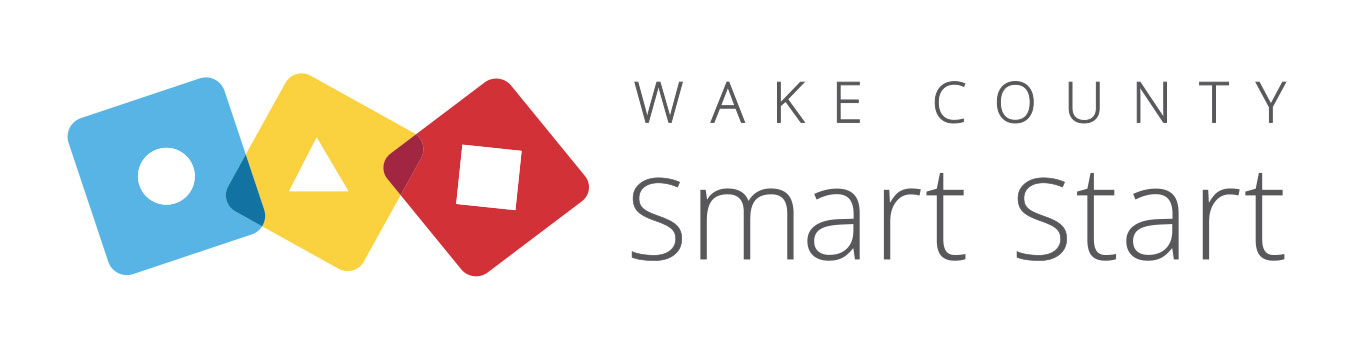 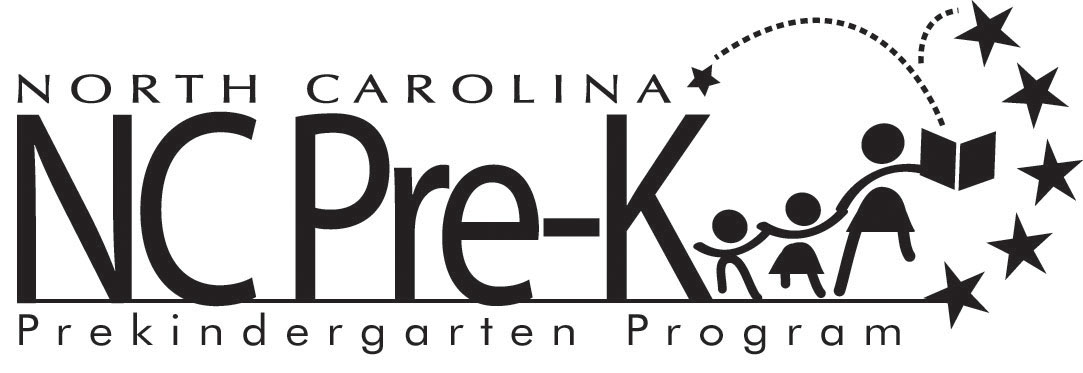 Dear Family, Your child, ______________________, has missed five or more days from our North Carolina Pre-Kindergarten class during the month of ________________.  We are concerned.  We have tried contacting you but have been unsuccessful.  Children must attend in order to benefit from this high-quality educational program.  Please contact us immediately.  If we do not hear from you, by ______________, your child’s name will be transferred to the waiting list and another child who can attend will be enrolled.   Sincerely,Site Administrator